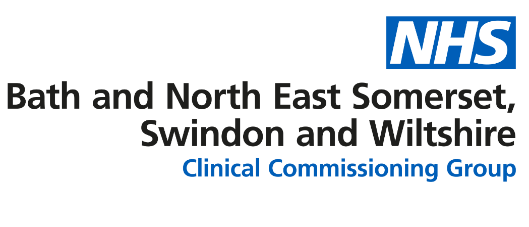 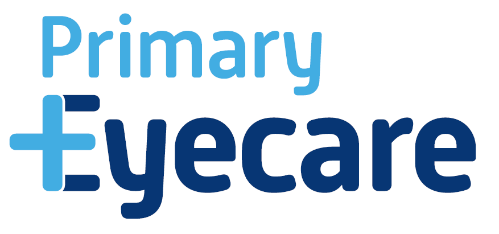 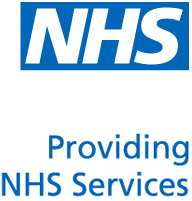 CUES Service – Practice List for Bath and North East Somerset, LocalityNameAddressPostcodeTel NumberBaNESEyetech Opticians2 The Island, Midsomer NortonBA3 2HQ1761414136BaNESBath Opticians 57 Moorland Road, Oldfield Park, BathBA2 3PJ01225427353BaNESBoots Opticians Keynsham17 High Street, KeynshamBS31 1DP0117 9862278 option 2BaNESBath Specsavers18 Westgate Street, BathBA1 1EQ01225 463489/465104BaNESKeynsham Specsavers12 Temple Street, KeynshamBS31 1EG0117 9866226SWINDONSwindon Specsavers62/63 Regent Street, SwindonSN1 1JS01793 617858WILTSHIRECorsham Opticians11 High Street, CorshamSN13 0ES01249 712369WILTSHIRESilverthornes Opticians50 Catherine Street, SalisburySP1 2DD01722 322880WILTSHIREChippenham Specsavers Ltd17 Borough Parade, ChippenhamSN15 3WL01249 463636WILTSHIRESpecsavers23 The Shire, TrowbridgeBA14 8AT01225 775434WILTSHIRESpecsavers Opticians 131 High Street,  MarlboroughSN8 1HN01672 517900WILTSHIREWarminster SpecsaversThree Horseshoes Walk, Warminster BA12 9AY01985 219016WILTSHIREDevizes Specsavers27 The Brittox, DevizesSN10 1AJ01380 722225